Приложение №2Письменная работа с понятиямиА) Расположите в порядке очередности понятия (от более общего к более частному): Бумагопластика, ДПИ, квиллинг, бумагокручение,  оригами.Б)Это скрученные длинные и узкие полоски бумаги в спиральки, видоизмененные формы и составленные в композицию.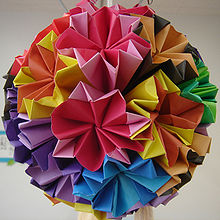 БумагопластикаАппликация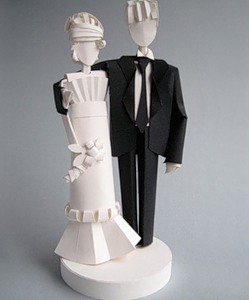  (яп. 折り紙, букв.: «сложенная бумага») — древнее искусство складывания фигурок из бумаги Оригами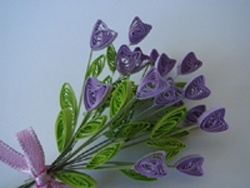 Вид декоративно-прикладного искусства, при котором на основе, принятой за фон, закрепляются детали изображения будущей композицииэто моделирование, объёмная аппликация, в которой различные элементы композиции могут располагаться на разном уровне в трехмерной проекции.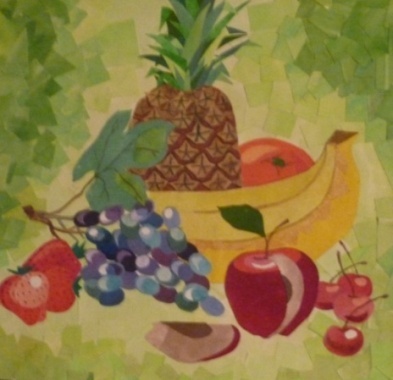 Квиллинг